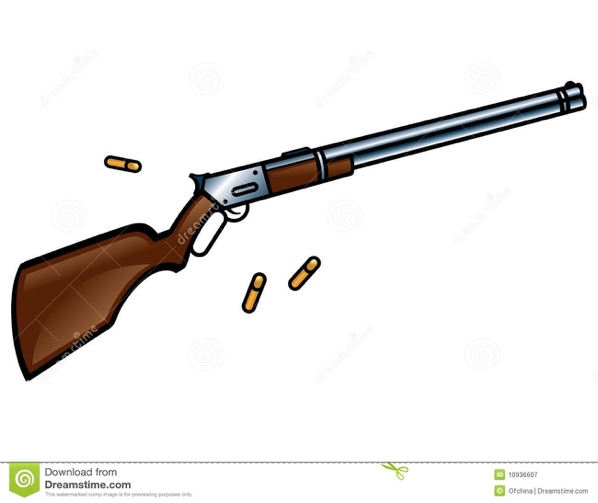 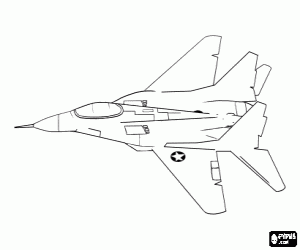 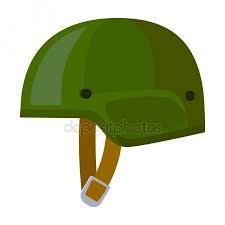 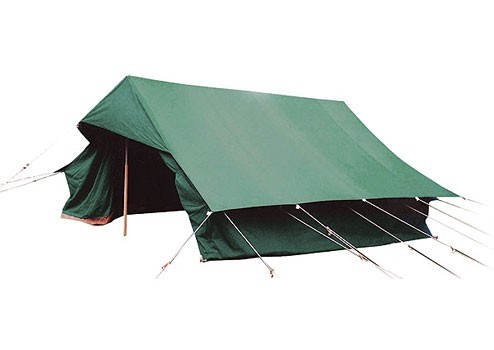 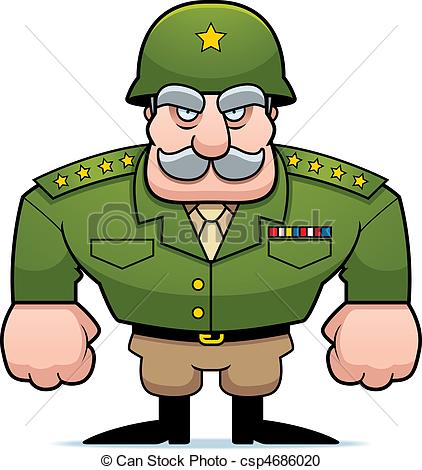 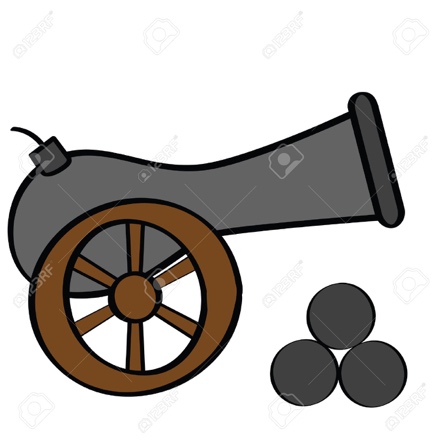 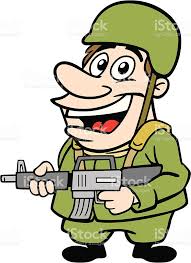 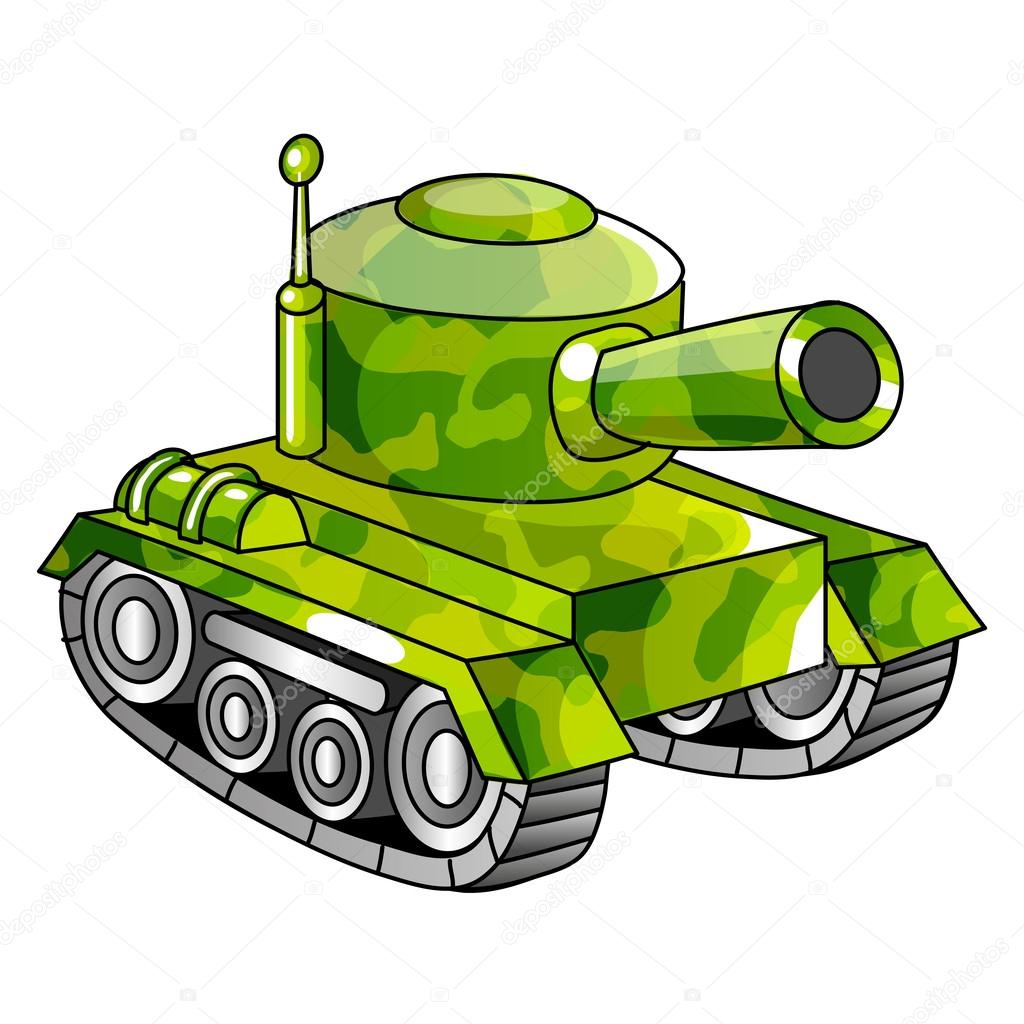 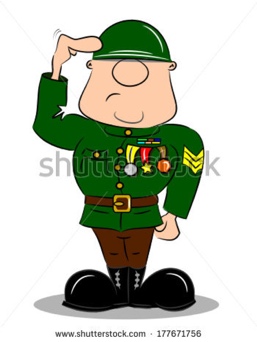 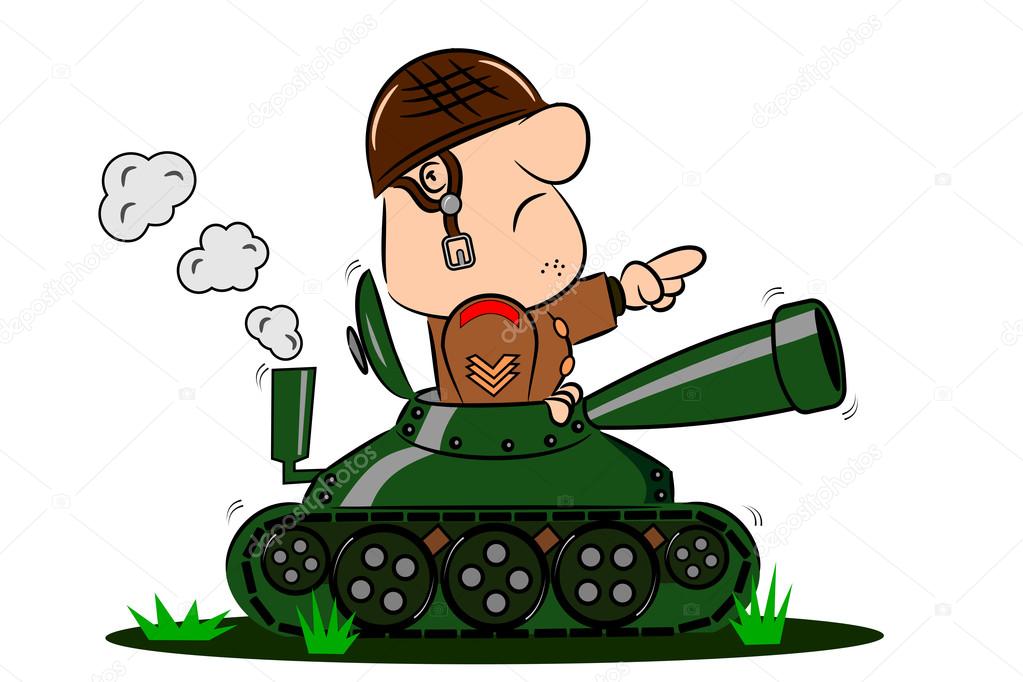 Eén speler wordt geblinddoekt en de andere speler moet hem/haar door een parcours leiden.
Onderweg moet de geblinddoekte 5 voorwerpen meenemen. Hij krijgt hiervoor 4 minutePraat 30 sec over de kip en het ei zonder euhm Zoek 6 totemnamen (geen welpenleiding, je mag alleen hulp inschakelen van je medeteameleden) Maak een eigen liedje op een bekend melodietjeLeg bij 1 iemand uit de groep 10 vlechtjes in het haar.Houdt een ballon 5 minuten ononderbroken in de lucht. Schrijf 15 woorden die te maken hebben met het legerMaak een tekening van Kaa (leiding)Beeld tv-programma’s uit, leiding  moet raden welk programma het isKruip zo snel mogelijk door een blad papier zonder dat het scheurt. 